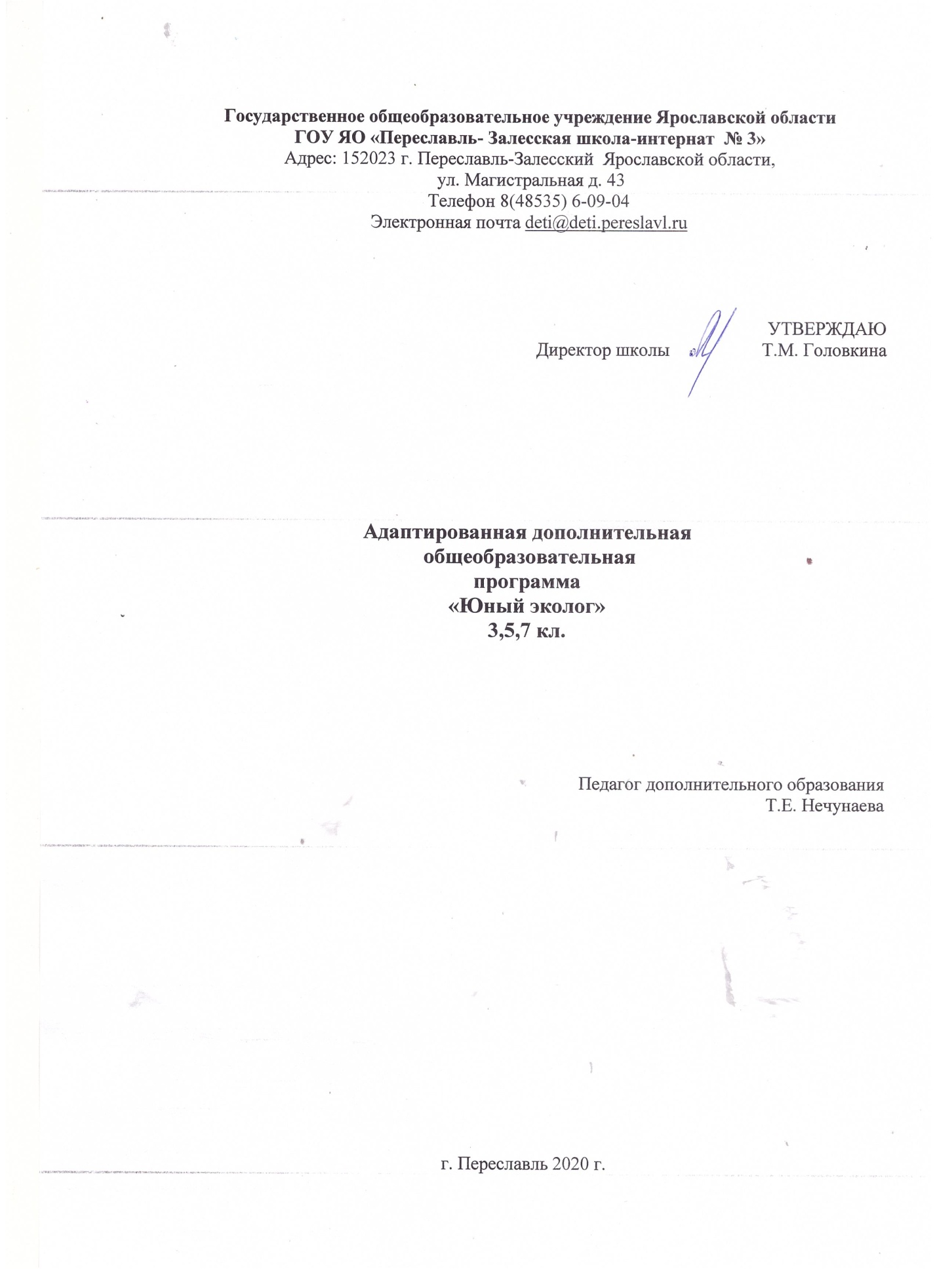 ПОЯСНИТЕЛЬНАЯ ЗАПИСКА Адаптированная дополнительная общеобразовательная программа «Настольный теннис» составлена в соответствии с методическими рекомендациями Министерства образования и науки РФ № ВК-641/09 от 29 марта 2016 г.,  Приказом министерства просвещения РФ  196 от 09.11.2018 г.  «Об утверждении порядка организации и осуществления образовательной деятельности по дополнительным общеобразовательным программам».    Направление программы экологическое Актуальность программы:Обеспечение реализации прав детей с ограниченными возможностями здоровья (ОВЗ) на участие в программах дополнительного образования является одной из важнейших задач государственной образовательной политики. Программа формирования экологической культуры  у обучающихся с умственной отсталостью (интеллектуальными нарушениями) знаний, установок, личностных ориентиров и норм поведения, обеспечивающих сохранение и укрепление физического и психического здоровья как одной из ценностных составляющих, способствующих познавательному и эмоциональному развитию ребёнка. Отличительные особенности программы. Данная АДОП разработана для обучающихся с ограниченными возможностями здоровья (интеллектуальными нарушениями).Программа  направлена на формирование представлений о мире в его органичном единстве и разнообразии природы, овладение начальными навыками адаптации в окружающем мире,  мотивации к труду, работе на результат, бережному отношению к природе. Программа «Юный эколог» направлена на развитие мотивации и готовности обучающихся с умственной отсталостью (интеллектуальными нарушениями) действовать предусмотрительно, придерживаться экологически безопасного образа жизни, ценить природу как источник духовного развития, информации, красоты, здоровья, материального благополучия.Адресат программы:  Обучающиеся, воспитанники 3,5,7 классов ГОУ ЯО «Переславль- Залесская школа-интернат № 3», не имеющие  медицинских противопоказаний для занятий,  зачисленные в группу дополнительного образования «Юный эколог» приказом директора  по заявлению родителей.  Объём программы: Учебный план составлен из расчета 3 часа в неделю,  34 учебных недели, 102 часа в  год. Форма обучения: очная. Формы проведения занятий Занятия с детьми проводятся со всей группой. Используются беседы, прогулки и наблюдения, работа на пришкольном участке, в теплице. Режим занятий. Согласно расписанию Цель и задачи программы. Цель формирование основ экологической культуры, здорового ибезопасного образа жизни, социально-педагогическая поддержка в сохранении и укреплении физического, психического и социального здоровья обучающихся. Задачи:-формирование представлений об основах экологической культуры напримере экологически сообразного поведения в быту и природе, безопасногодля человека и окружающей среды;-формирование познавательного интереса и бережного отношения кприроде;формирование умений безопасного поведения в окружающей среде ипростейших умений поведения в экстремальных (чрезвычайных) ситуациях.СОДЕРЖАНИЕ ПРОГРАММЫ( 102 часа)ОЖИДАЕМЫЕ ИТОГИ РЕАЛИЗАЦИИ ПРОГРАММЫУчащиеся должны знать: - основные растения поля, сада, огорода, разносторонние связи человека с природной средой; - что такое наблюдение и опыт, позитивное и негативное влияние деятельности человека в природе, животный мир родного края,  особенности птиц в разное время года.Должны уметь: - выполнять правила поведения в природе; - применять знания при общении с живыми существами. Применить навык работы на приусадебном участке: посев семян, выращивание рассады, уход за растениями. № п/пНаименование разделов и темОбщее кол-во часовВ том числеВ том числе№ п/пНаименование разделов и темОбщее кол-во часовтеорияпрактикаВзаимодействие человека с природойКак человек использует природуКак человек охраняет природу2«Лес и его значение в жизни человека»«Как дерево дышит, питается и растет»«Кому нужны деревья в лесу»«Цепи питания, или Кто кого ест в лесу»«Зачем пилят деревья»«Зачем люди ходят в лес»«Пожар в лесу»«Этого не следует делать в лесу (правила поведения в лесу)»«Как лесник заботится о лесе»5Тема «Вода в природе и в жизни человека»«Где в природе есть вода»«Кому нужна вода»«Как человек использует воду»3                              Осень 22Осенние изменения в природе,  характерные сезонные явления.  Наблюдения за изменениями осенней природы.211Труд людей осенью на приусадебных участках, в поле. Правила безопасной работы на участке.Уборка опавшей листвы.Подготовка клумб, школьного участка к зиме.Уборка в теплицах. Подготовка теплиц к зиме. 12111Сбор природного материала (семян, листьев для гербария).О чём рассказывает гербарий.205Дары осеннего леса. 211Насекомые осенью11Осенние заботы животных и птиц.Перелётные и зимующие птицы. Изготовление кормушек для птиц.615Переславский край22Определение видового состава растений произрастающих на школьной территории. 211Озеро ПлещеевоОкрестностиСиний каменьРодники321Растительный мир окрестностей Плещеево озеро512Лекарственные, медоносные, кормовые, декоративные  растения.  512Растения, включённые в Красную книгу.512Животный мир окрестностей Плещеево озеро823позвоночныемлекопитающиептицыпресмыкающиесяземноводныерыбынасекомые. Использование озера человеком. 2Реки Переславского края2Дендрологический сад им С.Ф. Харитонова3                                    Зима 14Зима. Приметы зимы. 11Наблюдение за погодными явлениями. Изменения в природе зимой.211Снег, снежинки, лёд. Значение снега в природе. 11Растения зимой. Где зимуют почки?21Следы животных и птиц. Заочная экскурсия “Дикие животные зимой”2Зимующие птицы. Особенности поведения птиц зимой, трудности, которые они испытывают в это время.411Наблюдение за белкой. Кормление.2Весна45Признаки наступления весны. Изменения внешнего вида растений. Изменение поведения животных с наступлением весны. 3Перелетные птицы. Природоохранная работа по привлечению птиц в школьный сад.3 Виды гнездовий. Правила их размещения. Праздник «День птиц». 2Весенние работы человека в саду, в огороде1Подготовка теплицы, семян и почвы к посеву семян. 5Наблюдение за появлением всходов и развитием рассады. Пикировка и уход за рассадой. 6Подготовка клумб к высадке рассады цветов. 6Подготовка учебно-опытного участка к высадке овощных культур.  Работа на участке.8ИТОГО102 ч.102 ч.102 ч.